Coronavirus Time CapsuleYou are to respond to the following in any way you choose.  I realize I am assigning this after break, but I will require that you cover the first 4 weeks of our quarantine.  To help you remember, the last day of school was 13 March. Use your photos in your phone, any calendar, teacher blogs, whatever it takes to remember what you did/how you felt in the first 4 weeks.  Week 1 = 15-21 March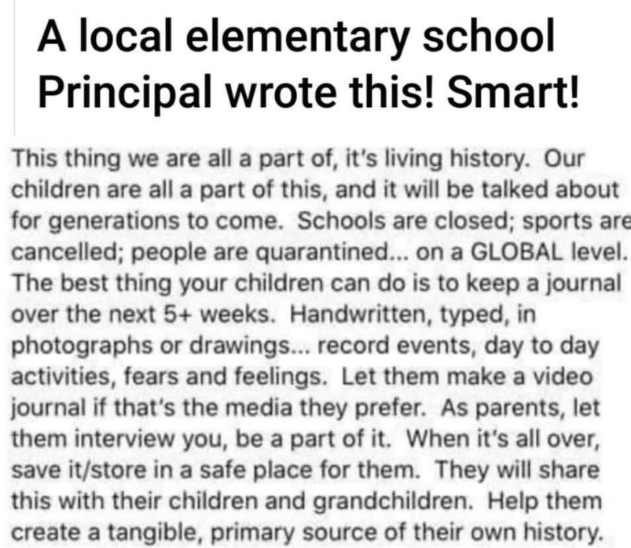 Week 2 = 22-28 MarchWeek 3 = 29 March-4 AprilWeek 4 = 5-11 April “Spring Break”Week 5 = 12-18 April (the week this paper is assigned)For these first 5 weeks (due emailed to me by 11pm 4/19), I will require a minimum of 4 full personal narrative pages, in perfect MLA format, with headers, double spaced.  You are writing about what you did with your time and how your life was different, what you missed or what you didn’t miss, etc.  Organize it how you like, but take the assignment seriously.  Ideas: You may insert applicable photos, but limit it to only 2 per page, minimize them, and let the text wrap the photo(s) as I have done in this assignment sheet.  You may include interviews.  Interview your oldest family member about what their days/thoughts are like.  Ask your youngest family member the same questions.  What are your own thoughts/days/feelings about? For my seniors of whom I have required Random Acts of Kindness, you can continue doing those and write about what you are doing and what effect these acts are having on your and others. Juniors may do this as well. What is it like in virtual school? in zooms? dealing with blogs? How are you exercising? What are you missing the most? What are you not missing? What are you watching? What are you eating? What are you doing to help around the house? What about your job? What about jobs of the members of your family? What are the current virus numbers, gas prices? What is happening to the economy? Have you had changes in your family bonding activity? What are your shopping habits week by week? Favorite memes? Can you track your increase in technology hours per day? What are your emotional fluctuation patterns? How is your pet doing? What is each family member’s opinion on the biggest impact this is having on their lives or the world? Basically, write about anything that illustrates our new normal, etc.  Don’t let these ideas limit you.  Be creative.  Be honest.  Make this assignment meaningful to you.  You will want to keep this with your family interview paper you wrote for my class last semester and re-read them both five, ten, or twenty years from now!  DEADLINES for ALL MY CLASSES/STUDENTS:4/19 = Weeks 1-5 (yes, MINIMUM 4 FULL pages MLA format with headers) emailed to me by 11pm.4/26 = Week 6 (one more FULL page MINIMUM continuing in the same paper) emailed by 11pm.  5/3 = Week 7 (one more FULL page MINIMUM continuing in the same paper). This complete paper, due on 5/3 by 11pm, must be at minimum 6 full pages.  After those pages, you are to write one last paragraph that in some way summarizes this unique time you have experienced.  